Wessington Primary School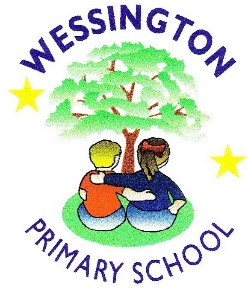 Lanercost,Washington,Tyne & WearNE38 7PYTelephone: (0191) 2193715  Fax: (0191) 2193718E-mail:  office@wessingtonprimary.org.ukHeadteacher:  Anna YoungAdvertTeacherMain Pay Scale, Fixed Term for 1 YearWould you like to join a committed and enthusiastic team in providing quality learning provision for children.The children, staff and governors of Wessington Primary School are looking for a Key Stage One teacher who will help us to continue raising standards of achievement.Our school is a one form entry primary with a Daycare setting integrated into our maintained nursery.We wish to appoint an outstanding teacher who has the experience in Key Stage One. The successful applicant will join an enthusiastic and committed team.  This post is exempt from the Rehabilitation of Offenders Act 1974 and therefore              	will be subject to a DBS check from the Disclosure and Barring Service.Wessington Primary School safeguards and protects its students and staff by being committed to respond in accordance with Sunderland Local Safeguarding Board Procedures.Application forms and further details are available by contacting the Headteacher or by emailing the school.Closing Date:  Friday 22nd June 2018